FEDERATION ALGERIENNE  DE  FOOTBALL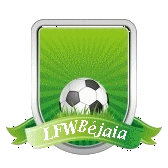 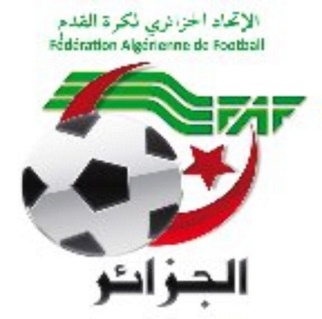 LIGUE DE  FOOTBALL  DE  LA  WILAYA  DE  BEJAIACité DES FRERES BOURENINE  BEJAIATel ( fax) 034 125 465                                                       Mail : liguefootballbejaia@gmail.comETAT DES IMPAYES AU 31/12/2018SAISON SPORTIVE 2017/2018HonneurPRE-HONNEURJEUNES CATEGORIESAMENDES ANTERIEURESLes clubs doivent s’acquitté de leurs arriérés avant le début de la phase retour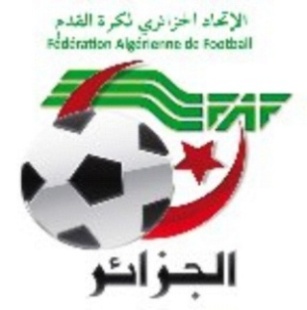 DIRECTION TECHNIQUE DE WILAYA D’ARBITRAGE.REUNION DU 08.01.2019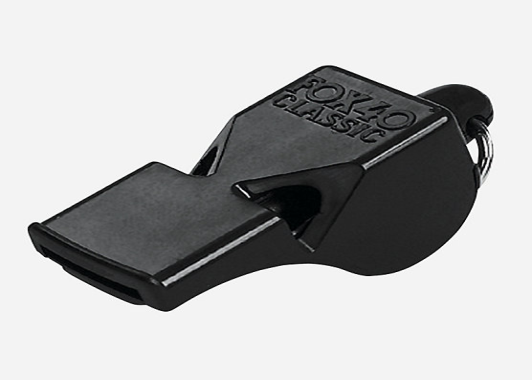 Membres présents :BOUZELMADEN	     Mohamed          Président CAWMESSAOUDI            Aissa	            SecrétaireYOUBI                    Mohamed          Membre IDIRENE		    Zahir                 Membre  ZIANE                    Madjid               Membre MOSTPHAOUI        Lachemi            Membre ORDRE  DU  JOUR Demande trio d’arbitre par NAFTAL.Demande de mise en disponilité par Mr ARAOUNE WALID.Désignation arbitres journées du 11/12 janvier 2019. -AUDIENCES :    Audiences accordées aux L’arbitres Mr SALI, KHELFAOUI, DJOUAMA, HATRI. DIVERS                               COMMISSION DE FORMATION ET D’EVALUATIONDES  ARBITRESSEANCE DU MARDI 08/01/2019:Membres présents :-Mr    BOUZELMADEN                  Mohamed    Président  CWA   –  Formateur -Mr    YOUBI      Mohamed          Chargé de la Commission de  Formation                                                          Et d’évaluation des arbitres  –  Formateur -Mr    IDIRENE   Zahir                     Membre     Formateur -Mr    ZIANE       Madjid                  Membre     Formateur -Mr    BOUZERAR  Ahmed             Membre     Formateur -Mr    YAHI     Omar                         Membre     Formateur -Mr    MOSTPHAOUI  Lachemi       Membre     FormateurCAUSERIE DU MARDI 08/01/2019 A 17 H00 Théme :   Loi 14   –   Pénalty  -  sera présenté par   Messieurs   :   BOUZERAR  Ahmed    et  YAHI  Omar .Théme : (école jeunes arbitres)-loi 03 –joueurs  assuré par Messieurs BOUZELMADEN MOHAMED  et  ZIANE MADJID.  N B : Les Formateurs doivent établir une feuille de présence  et d’émargement pour  tous les arbitres présents , contresignée  par  le (les) formateurs concernés .LE  SUPPORT   DE   L’ARBITREP E N A L T Y                  Du temps supplémentaire doit être accordé pour tout pénalty  devant être exécuté à la fin de chacune des  périodes du temps  réglementaire et des prolongations.  Lorsque du temps supplémentaire est  accordé  ,  le pénalty est terminé lorsque , après que le pénalty a été tiré ,le ballon arrête de bouger ,est hors du jeu , est joué par tous joueurs  y compris le tireur autre que le gardien qui défend , ou lorsque l’arbitre interrompt le jeu pour une faute commise par le tireur ou l’équipe du tireur .  Si un joueur de l’équipe qui défend  y compris le gardien  commet une faute et le pénalty est raté ou  repoussé,  le pénalty doit être retiré. RESULTAT DU  PENALTY    EMPIETEMENT D’UN JOUEUR EN ATTAQUE :                                                                                                                       - Si  ya but – Pénalty à retirer. Si ya pas but – Coup franc   indirect-EMPIETEMENT D’UN JOUEUR EN DEFENSE :- Si  ya but – But accordé.  Si  ya pas but –  Pénalty à retirer FAUTE DU GARDIEN :                                                                                                         - Si  ya  But -  But accordé. Si ya pas but – Pénalty à retirer +Avertissement  pour le GardienBALLON BOTTE VERS L’ARRIERE :- But ou pas But  –Dans les deux cas coup franc indirect FEINTE ILLEGALE :-  But  ou pas but –  Dans les deux cas coup franc indirect + avertissement  pour le tireur  NB : Si le tireur fait semblant de frapper le ballon après avoir terminé sa course (marquer un temps d’arrêt dans sa course est autorisé), auquel cas l’arbitre avertira  le  tireur.   MAUVAIS TIREUR :- But ou pas. but –Dans les deux cas Coup franc indirect + avertissement pour le mauvais tireur.GARDIEN DE BUT ET TIREUR AU MEME MOMENT :  -Si ya but  –Coup franc indirect et avertissement au tireur.  Si ya pas  but -  tir au but à retirer + avertissement pour le tireur et le gardien de but.                                                          Par Mr Mohamed  YOUBI  Instructeur /Formateur  الاتحاديـــة الجزائريـــة لكـــرة القـــدمLIGUE DE FOOTBALL DE LA WILAYA DE BEJAIACOMMISSION JURIDICTIONNELLE DE DISCIPLINE                                 REUNION DU 08.01.2019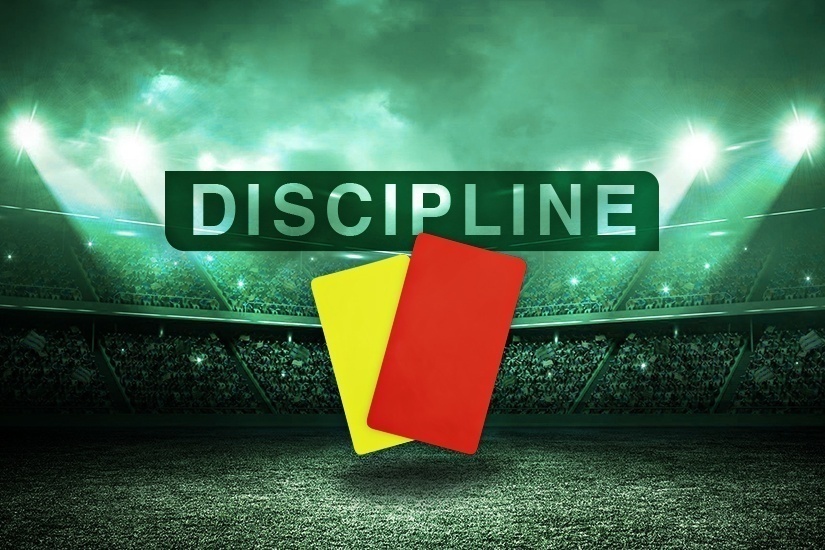 Membres présents :Mr  Maitre YOUBI  Mohamed               PrésidentMr  MEZIANE        Karim                    SecrétaireMr  IDIR               LAID                       MembreOrdre du jour :   Traitement des Affaires Disciplinaires.Honneur-séniorsAffaire n°222: Rencontre « NCB   – OA  » Du MARDI 01/01/2019(S) MERABET        NADJIB       lic n°061432   « NCB » Avertissement AJ KHELOUFI      MOHAND     lic n°061057   « NCB » Avertissement JDSALMI              HAKIM       lic n°061300    « NCB » 01 MF pour CD +Amende de 1000 DA (ART 101 RG AMATEUR.)MAZER           LOUCIF        lic n°061030   « OA » 01 MF pour CD +Amende de 1000 DA (ART 101 RG AMATEUR.)MESSAFRI        REZAK        lic n°061003    « OA » Avertissement AJAffaire n°223 : Rencontre «CRBA  –JSBA  » Du 04/01/2019 (S) MANSOURI      HICHAM       lic n°061678  «  CRBA » Avertissement JD IKHLEF          YACINE        lic n°061314   « CRBA  » Avertissement AJHARICHE       JUGURTHA   lic n°061745    « CRBA  » Avertissement AJBELKOFSI      SOUFIANE    lic n°062420    « CRBA  » Avertissement AJBELKACEM    KHALED       lic n°061649    « CRBA  » 01 MF pour CD +Amende de 1000 DA (ART 101 RG AMATEUR.)ACHOUR       YANIS       lic n°061651   « CRBA  » 01 MF POUR CUMUL AJ/JD.DRIES           NABIL       lic n°061660   « JSBA  » Avertissement JDSAADI           LYES         lic n°061662   « JSBA  » Avertissement AJIKHLEF           YACINE  lic n°061314   « CRBA  » 03 MF+Amende de 1500DA  pour voies de fait envers adversaire en fin de partie (ART 113 RG AMATEUR.)AIT  ZENATI     AIMED        lic n°061672   « JSBA   » 03 MF+Amende de 1500DA  pour voies de fait envers adversaire en fin de partie (ART 113 RG AMATEUR.)BELKACEM     KHALED       lic n°061649   « CRBA  » 03 MF+Amende de 1500DA  pour voies de fait envers adversaire en fin de partie (ART 113 RG AMATEUR.)AMENDE  de 500 DA POUR LE CLUB CRBAOKAS POUR CONDUITE INCORECT (ART130 RG AMATEUR).Affaire n°224 : Rencontre «  CSPC –  OMC   » Du 05/01/2019 (S) BRAHIMI        RIADH        lic n°061580  «  CSPC » Avertissement AJCHILA             SOUFIANE   lic n°061576  «  CSPC » Avertissement JDYAHIAOUI       ISLAM          lic n°061565  « CSPC » Avertissement AJBOUNDAOUI    OUALID        lic n°061102  « OMC » 01 MF pour CD +Amende de 1000 DA (ART 101 RG AMATEUR.)AREZKI           NADIR        lic n°061047  «  OMC » Avertissement AJ  Affaire n°225 : Rencontre « CRBAR  – NCB  » Du 04/01/2019 DJOUHRI      HAMZA      lic n°061180 « NCB » Avertissement AJAffaire n°226 : Rencontre « JSIO–    OF  » Du 04/01/2019  CHOULIT    SOUFIANE   lic n°061266  «  JSIO » Avertissement AJYAHYAOUI   SAMIR         lic n°061265  «  JSIO » Avertissement JDBENIKHLEF KOUSSAILA lic n°061152  «   OF  » Avertissement AJAGHOUILES MENAD        lic n°061171  «   OF » Avertissement AJAffaire n°227 : Rencontre « CRBSET –    ARBB  » Du 04/01/2019  MERAH       YASSINE      lic n°061112  «  CRBSET » Avertissement JDABID           DOUAD          lic n°061646  «  ARBBR » Avertissement JDAffaire n°228 : Rencontre « AST –    SRBT  » Du 05/01/2019  MERABET     ELBAHI             lic n°061741  «  AST  » Avertissement AJKHELIFATI    MESSAOUD       lic n°061550  « SRBT » Avertissement JDPré-Honneur – Séniors Affaire n°229 : Rencontre « RCIA – OST   » Du MARDI 01/01/2019KHADRAOUI      KHALED    lic n°061339  « OST » 02 MF POUR FAUTE GROSSIERE (ART 109 RG AMATEUR)BELARBI            HADI            lic n°061230  « RCIA » Avertissement AJJASSAMEUR        LAMINE      lic n°061247  « RCIA » Avertissement AJBENDJEDDOU  MASSINISSA  lic n°061242  « RCIA  » Avertissement JDIKORICHEN     HAKIM           lic n°061414  «  OST  » Avertissement AJREBBOUH        MOHAMMED  lic n°061361  «  OST  » Avertissement AJNAIT AMARA    LAMINE         lic n°061360  «  OST  » Avertissement JDHonneur-U19Affaire n°230 : Rencontre « JSIO– OF  » Du 04/01/2019TEKAMERA    M/AMINE   lic n°062536   « JSIO » 01 MF POUR CUMUL (CD/CD +Amende de 2000 DA.SMAILI           AHMED         lic n°062720   « JSIO » Avertissement CASAIT AB/MALEK  AMINE      lic n°062535   « JSIO » Avertissement JDBENAMAOUCHE   CHERIF  lic n°062212   « OF » Avertissement AJIZEM        CHABANE          lic n°062232   « OF » Avertissement AJAffaire n°231: Rencontre « CRBSET  – ARBB  »  Du 04/01/2019YAKOUBI  KOUSSEILA   lic n°062102  « CRBSET» Avertissement AJKHARFALLAH    IDRIS   lic n°063345  «  ARBB  » Avertissement AJBOUNCER       OUALID   lic n°062275  « ARBB »   Avertissement AJAffaire n°232 : Rencontre « CRBAR  – NCB    » Du 04/01/2019BOUZERGA   SAMY         lic n°062666  « CRBAR » Avertissement AJAffaire n°233 : Rencontre « CSPC    – OMC  » Du 05/01/2019BOUSSEBISSI   ADEM    lic n°062518  «  CSPC » Avertissement JD  LAIDAOUI        HICHAM lic n°062023   « OMC » Avertissement AJAffaire n°234 : Rencontre « OA    – GB  » Du 05/01/2019HAMITOUCHE   LOUCIF    lic n°069011  «  OA » Avertissement +Amende de 1000 DA POUR CD (ART 85 RG DES JEUNES)ZIDI            LOUNES         lic n°062039   « OA » Avertissement JDIZRARENE  SYPHAX         lic n°062035   « OA » Avertissement AJFARDJALAH   AHMED      lic n°062053   « OA » Avertissement JDBOUSLA     NACIM            lic n°062438   « GB » Avertissement JDSAADI        SAMY              lic n°062445   « GB » Avertissement +Amende de 1000 DA POUR CD (ART 85 RG DES JEUNES)   Pré-Honneur – U19Affaire n°235 : Rencontre « RCIA  – OST  » Du MARDI 01/01/2019KHERANSIA   YOUCEF       lic n°062396  «  OST » AVERTISSEMENTBOUALI          HOCINE       lic n°062613   « OST » Avertissement +Amende de 1000 DA POUR CD (ART 85 RG DES JEUNES)ETAT RECAPITULATIF DES AFFAIRES   DISCIPLINAIRES TRAITEESJournées du 04 ET 05-01-2019DIRECTION DES COMPETITIONRéunion du 07-01-2019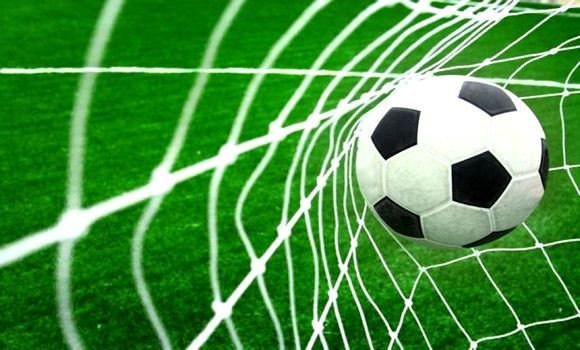 Etaient présents :		MOSTPHAOUI		 LACHEMI		Président		BELAID			ZAHIR		Secrétaire 		FERRAH			MUSTAPHA	Membre		BETKA			BOUZID		MembreObjet : étude des affaires litigieusesAFFAIRE n°29 : Rencontre   NCB-AST (U15)  du 01/01/2019Après lecture de la feuille de match Vu les pièces versées au dossier Attendu qu’à l’heure prévue de la rencontre, les équipes des deux clubs étaient présentes sur le terrain.Attendu que l’équipe de l’AST s’est présentée avec un effectif amoindri (-11 joueurs).Attendu que, dans ce cas, la rencontre ne peut avoir lieu.Par ces motifs, la commission décide : Des sanctions suivantes :Match perdu par pénalité à l’équipe U15 du club AST au profit de celle du club NCB sur le score de 03 buts à 00.Défalcation d’un (01) point à l’équipe U15 de l’ASTAmende de 5000,00 DA (Cinq Mille Dinars) au club de l’ASTArt : 49 R.G  FAF JeunesDIRECTION DES COMPETITIONSHONNEURPROGRAMMATION  15° JOURNEEVENDREDI 11 JANVIER 2019§§§§§§§§§§§§§§§§§§§§§§§§§§§§§§§§§SAMEDI 12 JANVIER 2019§§§§§§§§§§§§§§§§§§§§§§§§§§§§§§§§§CHAMPIONNAT JEUNES CATEGORIES§§§§§§§§§§§§§§§§§§§§§§§§§§§§§§§§§PROGRAMMATION GROUPE –A-PROGRAMMATION MATCHS EN RETARDVENDREDI 11 JANVIER 2019SAMEDI 12 JANVIER 2019PROGRAMMATION GROUPE –C-PROGRAMMATION 08ème  JOURNEEVENDREDI 11 JANVIER 2019PROGRAMMATION GROUPE –E-PROGRAMMATION 07ème  JOURNEEVENDREDI 11 JANVIER 2019SAMEDI 12 JANVIER 2019§§§§§§§§§§§§§§§§§§§§§§§§§§§§§§§§§PROGRAMMATION GROUPE –F-PROGRAMMATION 08ème  JOURNEEVENDREDI 11 JANVIER 2019SAMEDI 12 JANVIER 2019DIVISION HONNEURCLASSEMENT 14° JOURNEESOUS TOUTES RESERVESDIRECTION DE L’ORGANISATION DES COMPETITIONSClassement U19  HONNEUR14° JOURNEESOUS TOUTES RESERVES+++++++++++++++++++++++++++++++++++++++++++++++++++COMMISSION DE  L’ORGANISATIONDES COMPETITIONSHOMOLOGATION DES RESULTATS  U15-U17GROUPE  A§§§§§§§§§§§§§§§§§§§§§§§§§GROUPE  C§§§§§§§§§§§§§§§§§§§§§§§§§§GROUPE  B§§§§§§§§§§§§§§§§§§§§§§§§§GROUPE  DGROUPE  FGROUPE  EDIRECTION DE L’ORGANISATION DES COMPETITIONSClassement du championnat de jeunes JEUNES GROUPE « A » CATEGORIE « U-15 »ARRETE A LA  03° JOURNEE------------------------------------------JEUNES GROUPE « A » CATEGORIE « U-17 »ARRETE A LA 03° JOURNEESOUS TOUTES RESERVESDIRECTION DE L’ORGANISATION DES COMPETITIONSClassement du championnat de jeunes JEUNES GROUPE « B » CATEGORIE « U-15 »ARRETE A LA 03° JOURNEE ------------------------------------------JEUNES GROUPE « B » CATEGORIE « U-17 »ARRETE A LA 03° JOURNEE SOUS TOUTES RESERVESDIRECTION DE L’ORGANISATION DES COMPETITIONSClassement du championnat de jeunes JEUNES GROUPE « C » CATEGORIE « U-15 »ARRETE A LA 05° JOURNEE ------------------------------------------JEUNES GROUPE « C » CATEGORIE « U-17 »ARRETE A LA  05° JOURNEE SOUS TOUTES RESERVESDIRECTION DE L’ORGANISATION DES COMPETITIONSClassement du championnat de jeunesJEUNES GROUPE « D » CATEGORIE « U-15 »ARRETE A LA 03° JOURNEE ------------------------------------------JEUNES GROUPE « D » CATEGORIE « U-17 »ARRETE A LA  03° JOURNEE SOUS TOUTES RESERVESDIRECTION DE L’ORGANISATION DES COMPETITIONSClassement du championnat de jeunesJEUNES GROUPE « E » CATEGORIE « U-15 »ARRETE A LA 03° JOURNEE------------------------------------------JEUNES GROUPE « E » CATEGORIE « U-17 »ARRETE A LA  03° JOURNEE SOUS TOUTES RESERVESDIRECTION DE L’ORGANISATION DES COMPETITIONSClassement du championnat de jeunesJEUNES GROUPE « F » CATEGORIE « U-15 »ARRETE A LA 03° JOURNEE------------------------------------------JEUNES GROUPE « E » CATEGORIE « U-17 »ARRETE A LA  03° JOURNEE SOUS TOUTES RESERVESCOMMISSIONS TRAVAUX REALISESRéception et étude du courrierEnregistrement des licences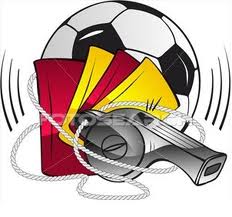 Formation hebdomadaireDésignation des arbitres pour les 11 et 12.01.2019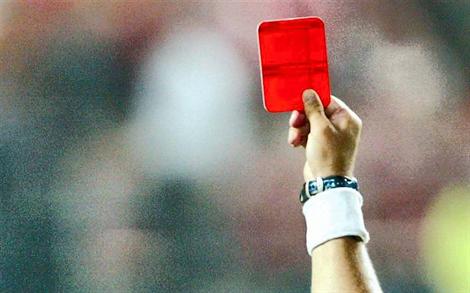 Etude de 12 affaires disciplinaires.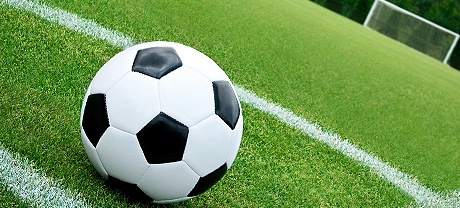 Homologation des résultats et Classement honneur U19 et SHomologation des résultats et Classement catégories jeunesEtude des affaires litigieusesProgrammation des rencontres  Honneur et  jeunesRéunion DTW – entraineurs stagiairesOrganisation de la 2ème session stage DEF1 du 13/01/2019 au 17/01/2019ClubsLicencesAmendesTotalPayéReste à payerCRBS.E.TENINE8550,0049.000,0057 550,0030 000.0027.550,00CRBAOKAS9.000,0010.000,0019.000,0010.000,009.000,00ASTAASSAST8.400,0034.500,0042.900,0020.000,0022.900,00JSIO8.850,0035.500,0044.350 ,0020.000 ?0024.350,00JSBA8.100,0021.000,0029.100,0015.000,0014.100,00ASOG6450,0037.000,0043.450,00-43.450,00ClubsLicencesAmendesTotalPayéReste à payerASTID6.150,00238.000,00244.150,00-244.150,00JST8.100,0011.500,0019.600,0015.500,004.050,00IRBBH7.950,005.500,0013.450,0013.000,00450,00USBM7.350,0040.000,0047.350,00-47.350,00ESIA7.350,00133.000,00140.350,0010.000,00130.350,00O.F10.05012.000,0022.050,0020.000,0050,00USSA7.650,0019.000,0026.650,0013.000,0013.650,00ClubsLicencesAmendesTotalPayéReste à payerA.BEJAIA2.250,0014.000,0016.250,00-16.250,00JSC3.300,001.000,004.300,00-4.300,00O.Melbou4.350,00-4.350,00-4.350,00AB.Béjaia3.750,00-3.750,00-3.750,00G.C.Bèjaia4.200,0024.000,0028.200,0024.000,004.200,00O.C.A3.450,0020.000,0023.450,00-23.450,00ASECAW4.800,00100.000,00104.800,00-104.800,00ClubsLicencesAmendesTotalPayéReste à payerASIOuantar9.750,00-9.750,00-9.750,00USAS3.000,0045.9000,0048.900,00-48.9000,00JSMB3.3000,00-3.300,00-3.300,00JSTichy3.9000,00-3900,00-3.9000,00JSAkBOU3.9000,00-3900,00-3.9000,00AJFBéjaia2.550,00-2.550,00-2.5550,00USOA3.000,00-3.000,00-3.000,00CSABoukhelifa2.550,00-2.550,00-2.550,00ASRodha2.700,00-2.700,00-2.700,00FCIfri3.150,00-3.150,00-3.150,00USAourir Jdida-55.100,0055.100,00-55.100,00ESBM-1.500,001.500,00-1.500,00FCATh Abbas-15.000,0015.000,00-15.000,00Désignation des sanctionsSeniorsSeniors JeunesTotalDésignation des sanctionsHon.P-Hon. JeunesTotalNombre d’affaires07010412Avertissements22061543Contestations decisions04-0307Expulsions joueurs01010103Expulsions dirigeants----Conduite incorrect01---LIEUXRENCONTRESU 19SENIORSBARBACHAARBB / CRBA11 H14 H 30FERAOUNOF / CSPC11 H14 H 30SEMAOUNSSSA / JSIO11 H14 H 30BEJAIA NACERIANCB / CRBSET13 H15 HLIEUXRENCONTRESU 19SENIORSBARBACHAOMC / AST11 H14 H 30AMIZOURJSBA / OA11 H14 H 30BENAL. ANNEXEGB / CRBAR13 H-BENALLOUACHEGB / CRBAR-15 HEXEMPTSRB TAZMALTSRB TAZMALTSRB TAZMALTLIEUXRENCONTRESU 15U 17BENAL. ANNEXEAST / JSCA12 H 0013 H 30LIEUXRENCONTRESU 15U 17BEJAIA NACERIAASWFB / JSIO-14 H 00LIEUXRENCONTRESU 15U 17TAMRIDJETJST / AEFS10 H 0011 H 30S.E.TCRBSET / CRBAREPORTEESREPORTEESMELBOUJSM / UST10 H 0011 H 30TASKRIOUTNBT / ESTW10 H 0011 H 30EXEMPTJS DJERMOUNAJS DJERMOUNAJS DJERMOUNALIEUXRENCONTRESU 15U 17OUZELLAGUENWRBO / ASSA10 H11 H 30AIT R’ZINEFET / CSPT10 H11 H 30LIEUXRENCONTRESU 15U 17OUZELLAGUENOCA / JSCREPORTEESREPORTEESSEMAOUNCASA / OCT11 H12 H 30LIEUXRENCONTRESU 15U 17BENI MAOUCHEESBM / WAF10 H11 H 30IGHIL-ALIRCIA / ASECA10 H11 H 30LIEUXRENCONTRESU 15U 17AIT R’ZINECRBAR / SRBT10 H11 H 30BENI MANSOUROST / USBM10 H11 H 30LAAZIBOA / IRBBH10 H11 H 30RENCONTRESMises à jourSENIORSU 19RENCONTRES14° JOURNEESENIORSU19NCB / OA00 – 02- OA / GB02 – 0101 – 01 CRBA / JSBA03 – 0200 – 00 CRBSET / ARBB01 – 0001 – 00 AST / SRBT05 – 0001 – 01 CSPC / OMC02 – 0001 – 04 JSIO / OF01 – 0102 – 00 CRBAR / NCB00 – 01 02 – 03 EXEMPTSS Sidi AichSS Sidi AichCLAS.CLUBSPTSJGNPBPBCDIF.Obs.1O Akbou39131300003402+322CRB S. EL TENINE28130902022611+15-1pt3JSB AMIZOUR28130902022515+10-1pt4GOURAYA BEJAIA2413070303198+115CS P.CIVILE24130800052010+106NC BEJAIA21130603041513+027O M’CISNA20130602051915+048JS I. OUAZZOUG17130502061717+009AS TAASSAST14130402071914+0510O FERAOUN14130305052220+0211CRB AOKAS11130302081220-0812CRB AIT RZINE10130204070832-2413SS SIDI AICH0913010606915-0614ARB BARBACHA07130204071419-05-3pts15SRB TAZMALT0314000311542-37NB TASKRIOUTFORFAITFORFAITFORFAITFORFAITFORFAITFORFAITFORFAITFORFAITFORFAITCLASCLUBSPtsJGNPBPBCDifObs01O AKBOU28130804014211+3102NC BEJAIA26130705013617+1903O M’CISNA25130704023613+2304CRB S.E.TENINE23130703032815+13-1pt05CRB AOKAS22130604032714+1306JSB AMIZOUR18130504041912+07-1pt-GOURAYA BEJAIA18130503051814+04-CS P.CIVILE18130503052123-02-SS SIDI AICH18130600072227-0510O FERAOUN17130502061717+0011JS I.OUAZZOUG14130402071233-2112ARB BARBACHA13130401081324-1113SRB TAZMALT11140205071425-1114CRB AIT RZINE08130202090827-19-AS TAASSAST08130202091445-31NB TASKRIOUTFORFAIT FORFAIT FORFAIT FORFAIT FORFAIT FORFAIT FORFAIT FORFAIT FORFAIT 1èreJOURNEERENCONTRESU15U171èreJOURNEENCB / JSIO02-0103-001èreJOURNEEJSCA / AWFSB06-0100-021èreJOURNEEUSTB / GB04-0108-011èreJOURNEEAST / CSPC01-0302-021èreJOURNEEJSB / SSSA00-0700-052°JOURNEERENCONTRESU15U172°JOURNEEAWFSB / NCB01-0301-012°JOURNEEGB / AST00-0002-022°JOURNEEJSIO / USTB02-0402-022°JOURNEECSPC / JSB01-0101-022°JOURNEESSSA / JSCA00-0401-023°JOURNEERENCONTRESU15U173°JOURNEEJSB / AST01-0000-003°JOURNEEJSCA / CSPC06-0001-023°JOURNEEUSTB / AWFSB02-0001-003°JOURNEEJSIO / GB05-0202-033°JOURNEENCB / SSSA01-0103-001èreJOURNEERENCONTRESU15U171èreJOURNEENBT / JSD01-0605-031èreJOURNEEJST / ESTW01-0401-011èreJOURNEECRBSET / UST02-0004-001èreJOURNEECRBA / AEFS01-0200-011èreJOURNEEJSM2°JOURNEERENCONTRESU15U172°JOURNEEESTW / CRBA02-0001-012°JOURNEEJSD / CRBSET02-0105-002°JOURNEEUST / JST01-0300-032°JOURNEEAEFS / JSM00-0200-012°JOURNEENBT3°JOURNEERENCONTRESU15U173°JOURNEEJST / JSD04-0101-023°JOURNEENBT / JSM00-0401-023°JOURNEECRBA / UST05-0005-003°JOURNEEASTW / AEFS01-0702-013°JOURNEECRBSET1èreJOURNEERENCONTRESU15U171èreJOURNEEENSB / WAT05-0203-011èreJOURNEEGCB / AJFB02-0000-011èreJOURNEEAB / JSBA02-0002-021èreJOURNEECRB / FCB03-0100-021èreJOURNEEARB BARBACHAARB BARBACHAARB BARBACHA2°JOURNEERENCONTRESU15U172°JOURNEEAJFB / ARBB07-0003-032°JOURNEEJSBA / CRB01-0306-012°JOURNEEWAT / AB01-0400-062°JOURNEEFCB / GCB00-0101-002°JOURNEEENS BEJAIAENS BEJAIAENS BEJAIA3°JOURNEERENCONTRESU15U173°JOURNEEGCB / CRB00-0104-013°JOURNEEARBB / FCB00-0202-023°JOURNEEENSB / AJFB00-0503-003°JOURNEEWAT / JSBA03-0201-013°JOURNEEA BOUKHIAMAA BOUKHIAMAA BOUKHIAMA4°JOURNEERENCONTRESU15U174°JOURNEEUST / ESTW03-0000-024°JOURNEEJSM / CRBSET05-0002-014°JOURNEEAEFS / NBT06-0005-004°JOURNEEJSD / CRBA00-0101-004°JOURNEEJST5°JOURNEERENCONTRESU15U175°JOURNEEUST / AEFS00-0502-025°JOURNEEJST / JSM00-0300-035°JOURNEENBT / CRBSET02-0000-045°JOURNEEESTW / JSD03-0302-025°JOURNEECRBA2°JOURNEERENCONTRESU15U172°JOURNEEOF / RSCA06-0001-012°JOURNEEOMC / CRM03-0101-022°JOURNEEUSSA / CSATT(00-03)P(00-03)P2°JOURNEEBCEK / NRBS01-0104-013°JOURNEERENCONTRESU15U173°JOURNEEOMC / BCEKNPNP3°JOURNEECSATT / OF00-0103-033°JOURNEENRBS / USSA(03-00)P(03-00)P3°JOURNEERSCA / CRM00-0301-011èreJOURNEERENCONTRESU15U171èreJOURNEENRBS / CSATT06-0001-001èreJOURNEEBCEK / RSCA01-0103-031èreJOURNEECRM / OF00-0203-021èreJOURNEEUSSA / OMC(00-03)P(00-03)P2°JOURNEERENCONTRESU15U172°JOURNEERCIA / WAF03-0203-012°JOURNEECRBAR / IRBBH00-0401-062°JOURNEEOA / OST01-0203-012°JOURNEESRBT / ASEC Awz01-0303-032°JOURNEEESBM / USBM04-00(03-00)P3°JOURNEERENCONTRESU15U173°JOURNEEWAF / SRBT02-0104-013°JOURNEEUSBM / CRBAR04-0001-013°JOURNEEOST / ESBM05-0203-023°JOURNEEIRBBH / RCIA00-0301-013°JOURNEEASEC Awz / OA01-0100-021èreJOURNEERENCONTRESU15U171èreJOURNEERCIA / USBMNJNJ1èreJOURNEECRBAR / OSTNJNJ1èreJOURNEESRBT / IRBBH05-0001-021èreJOURNEEWAF / ASEC Awz01-0100-031èreJOURNEEESBM / OA01-0002-052°JOURNEERENCONTRESU15U172°JOURNEECSPT / ASSA04-0203-002°JOURNEEFET / OCT03-0002-022°JOURNEEOCA / WRBO00-0105-012°JOURNEEJSC / CASA02-0002-033°JOURNEERENCONTRESU15U173°JOURNEEASSA / OCT00-0301-013°JOURNEEWRBO / CSPT08-0001-073°JOURNEECASA / OCA01-0101-013°JOURNEEFET / JSC04-0205-001èreJOURNEERENCONTRESU15U171èreJOURNEECASA / WRBO00-0301-021èreJOURNEEJSC / ASSA05-0008-031èreJOURNEEOCT / CSPT00-0301-031èreJOURNEEOCA / FET00-0301-01RANGC L U B SPOINTSJGNPBPBCDIFFDéfalc01JSC AOKAS09030300001601+15-UST BEJAIA09030300001003+0703NC BEJAIA07030201000603+0304SS SIDI AICH04030101010805+03-CS P.CIVILE04030101010408-04-JS BEJAIA04030101010208-0607JS IGHIL OUAZZOUG03030100020808+0008GOURAYA BEJAIA01030001020309-0609AS TAASSAST00030001020104-03-1pt-AWFS BEJAIA00030000030211-09RANGC L U B SPTSJGNPBPBCDIFFDéfalc01UST BEJAIA07030201001103+08/02SS SIDI AICH06030200011205+0703AWFS BEJAIA04030101010302+01-NC BEJAIA04030101010707+00-CS P.CIVILE04030101010505+00-JS BEJAIA04030101010206-04-GOURAYA BEJAIA04030101010612-0608AS TAASSAST03030003000404+00-JSC AOKAS03030100020305-0210JS IGHIL OUAZZOUG01030001020408-04RANGC L U B SPOINTSJGNPBPBCDIFFDéfalc01CR BEJAIA09030300000702+0502AJF BEJAIA06030200011202+10-A BEJAIA060202100000601+05-GC BEJAIA06030200010301+0205ENS BEJAIA03020100010507-02-FC BEJAIA03030100020304-01-WA TALA HAMZA03030100020611-0508JSB AMIZOUR00030000030308-05-ARB BARBACHA00020000020009-09RANGC L U B SPOINTSJGNPBPBCDIFFDéfalc01FC BEJAIA07030201000502+0302ENS BEJAIA06020200000601+0503JSB AMIZOUR05030102000904+0504A BEJAIA04020101000802+06-AJF BEJAIA04030101010406-0206GC BEJAIA03030100020403+0107ARB BARBACHA02020002000505+0008WA TALA HAMZA01030001020210-0809CR BEJAIA00030000030212-10RANGC L U B SPOINTSJGNPBPBCDIFFDéfalc01AEF SAHEL12050400012004+16-JS MELBOU12040400001400+1403JS DJERMOUNA070504201021210+02-ES TIZI WER07050201021014-0405CRB AOKAS06040200020704+03-JS TAMRIDJET06040200020809-0107CRB S.E.TENINE03040100030309-06-US TAMRIDJET03050100040415-11-NB TASKRIOUT03040100030316-13RANGC L U B SPTSJGNPBPBCDIFFDéfalc01JS MELBOU12040400000802+0602JS DJERMOUNA10050301011308+0503ES TIZI WER09050203000805+0304AEF SAHEL07050201020906+0305CRB S.E.TENINE06040200020907+0206CRB AOKAS04040101020603+03-JS TAMRIDJET04040101020506-0108NB TASKRIOUT03040100030714-0709US TAMRIDJET01050001040216-14RANGC L U B SPOINTSJGNPBPBCDIFFDéfalc01O FERAOUN09030300000900+0902NRB SEMAOUN07030201001001+0903O M’CISNA04020101000301+02-US SIDI AYAD04030101010303+0005CR MELLALA03030100020405-0106BC EL KSEUR02020001000102+0007RSC AKHENAK01030001020110-0908CSA TIZI TIFRA00030000030010-10RANGC L U B SPOINTSJGNPBPBCDIFFDéfalc01CR MELLALA07030201000604+0202NRB SEMAOUN06030200010504+0103BC EL KSEUR04020101000704+03-CSA TIZI TIFRA04030101010604+0205RSC AKHENAK03030003000505+0006O FERAOUN02030002010607-0107O M’CISNA01020001010405-01-US SIDI AYAD01030001020309-06RANGC L U B SPOINTSJGNPBPBCDIFFDéfalc01WRB OUZELLAGUEN09030300001200+12-FE TAZMALT09030300001002+0803JS CHEMINI06030200010904+05-CSP TAZMALT06030200010710-0305OC TASLENT03030100020306-0306OC AKFADOU01030001020105-04-CA SIDI AYAD01030001020106-0508ASS AKBOU00030000030212-10RANGC L U B SPOINTSJGNPBPBCDIFFDéfalc01CSP TAZMALT09030300001302+1102FE TAZMALT05030102000803+05-OC AKFADOU05030102000703+0404CA SIDI AYAD04030101010505+0005JS CHEMINI03030100021011-01-WRB OUZELLAGUEN03030100020413-0907OC TASLENT02030002010406-0208ASS AKBOU01030001020412-08RANGC L U B SPOINTSJGNPBPBCDIFFDéfalc01OS TAZMALT06020200000703+04-RC IGHIL ALI060202000000602+04-ES BENI MAOUCHE06030200010705+0204ASEC AWZELLAGUEN05030102000503+0205WA FELDEN04030101010505+0006SRB TAZMALT03030100020705+02-US BENI MANSOUR03020100010404+00-IRB BOUHAMZA03030100020408-0409O AKBOU01030001020204-0210CRB AIT RZINE00020000020004-04RANGC L U B SPOINTSJGNPBPBCDIFFDéfalc01O AKBOU09030300001003+0702IRB BOUHAMZA07030201000902+0703RC IGHIL ALI04020101000402+02-ASEC AWZELLAGUEN04030101010605+0105ES BENI MAOUCHE03030100020708-01-OS TAZMALT03020100010405-01-WA FELDEN03030100020507-0208US BENI MANSOUR01020001010104-03-SRB TAZMALT01030001020509-04-CRB AIT RZINE01020001010207-05